Topic: ______________________________________________________________	Date: _____________________Starter Problems:   Simplify the following expressions completely. 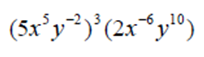 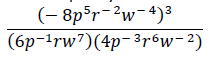                          						(b)  Review:If taking the root of the number you are given is not a ________________ number, then we can use _________________  squares, cubes, etc. to break it down.Background:  List of perfect squares1, 4, 9, ________, ________, ________, ________, ________, ________, ________, etc.Review Examples:  Simplify each radical expression fully. 1.)					2.)					3.)		4.)					5.)					6.)	List of perfect cubes…1, 8, _____________, _____________, _____________, _____________, etc.Additional Examples:  Simplify each radical expression fully.10.)					11.)					12.)	13.)					14.)					15.)	16.)					17.)					18.)	19.)     	20.)	Note:If the exponent of the variable is NOT divisible by ________, then we need to _______________ _________ the variable and take out ______________ as possible.Examples:  Simplify fully.1.)		__________________________________________________________________________________________________________________________________2.)				__________________________________________________________________________________________________________________________________3.)								__________________________________________________________________________________________________________________________________4.)				__________________________________________________________________________________________________________________________________Notes:Finding the nth root of a number depends on whether the number is _________ or _________ and whether the root is _______________ or _______________:  We can also simplify radicals that contain both ____________________ and ____________________!To find the nth root of a variable, we need to _________________ the _____________________of the variable by n…5.)								________________________________6.)	__________________________________________________________________________________________________________________________________7.)								__________________________________________________________________________________________________________________________________8.)				________________________________Examples:  Simplify each expression fully.1.)					2.)					3.)	4.)				5.)				6.)	7.)				8.)				9.)	10.)				11.)				12.)	Extra Practice:  Directions:  Simplify each expression. 1.)								2.)				3.)								4.)				5.)								6.)	7.)								8.)				9.) 							10.)		Homework:   Simplifying Radicals Directions:  Simplify fully by simplifying each expression in radical form.  1.)																	Answer:  _______________________________2.)	Answer:  _______________________________3.)								Answer:  _________________________________________________________________________________________________________________________________4.)				Answer:  _________________________________________________________________________________________________________________________________5.)								Answer:  _________________________________________________________________________________________________________________________________6.)				Answer:  _______________________________7.)								Answer:  _________________________________________________________________________________________________________________________________8.)	Answer:  _________________________________________________________________________________________________________________________________9.)								Answer:  _________________________________________________________________________________________________________________________________10.)				Answer:  _________________________________________________________________________________________________________________________________11.)								Answer:  _________________________________________________________________________________________________________________________________12.)				Answer:  _______________________________Topic: ______________________________________________________________	Date: _____________________Starter Problems:   (1.) Simplify:  					(2.)  Simplify:  Review:1.)	  =				2.)	  =				3.)	  =			4.)	  =				5.)	  =				6.)	  =_____________________________________________________________________________________________________Rule #1:							Rule #2:	_____________________________________________________________________________________________________Examples: 1.)							2.)	_____________________________________________________________________________________________________3.)							4.)	_____________________________________________________________________________________________________5.)							6.)	_____________________________________________________________________________________________________7.)							8.)	Rule #3:						Rule #4:	_____________________________________________________________________________________________________Examples:9.)							10.)	_____________________________________________________________________________________________________11.)							12.)	_____________________________________________________________________________________________________13.)							14.)	_____________________________________________________________________________________________________15.)						16.)	_____________________________________________________________________________________________________Practice: Simplify each expression.1.)								2.)	3.)								4.)	5.)								6.)	7.)							8.)	9.)							10.)	11.)							12.)	13.)								14.)	15.)								16.)	17.)							18.)	19.)							20.)	_______________________________________________________________________________________________More Important Rules:					  =				_____________________________________________________________________________________________________New Examples:1.)						2.)	3.)						4.)	   =  5.)	   =_____________________________________________________________________________________________________Examples (cont.):6.)	  =							7.)	  =8.)	  =							9.)	  =10.)	  =HOMEWORK:   Rational Exponents:Simplify each expression completely.1.)								2.)	3.)								4.)	5.)							6.)	7.)							8.)	9.)							10.)	11.)							12.)	EXTRA PRACTICE:  Directions:  Simplify each expression1.)					2.)	3.)						4.)	5.)							6.)	7.)						8.)	Write the expression in radical form.A.  			B.  			C.  			D.  